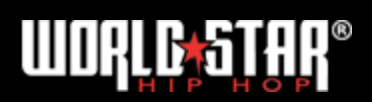 August 11, 2020*Featured on homepage*https://www.worldstarhiphop.com/videos/video.php?v=wshhcw49yi8So748595rYouTube: https://www.youtube.com/watch?v=O5wF8cbmg7A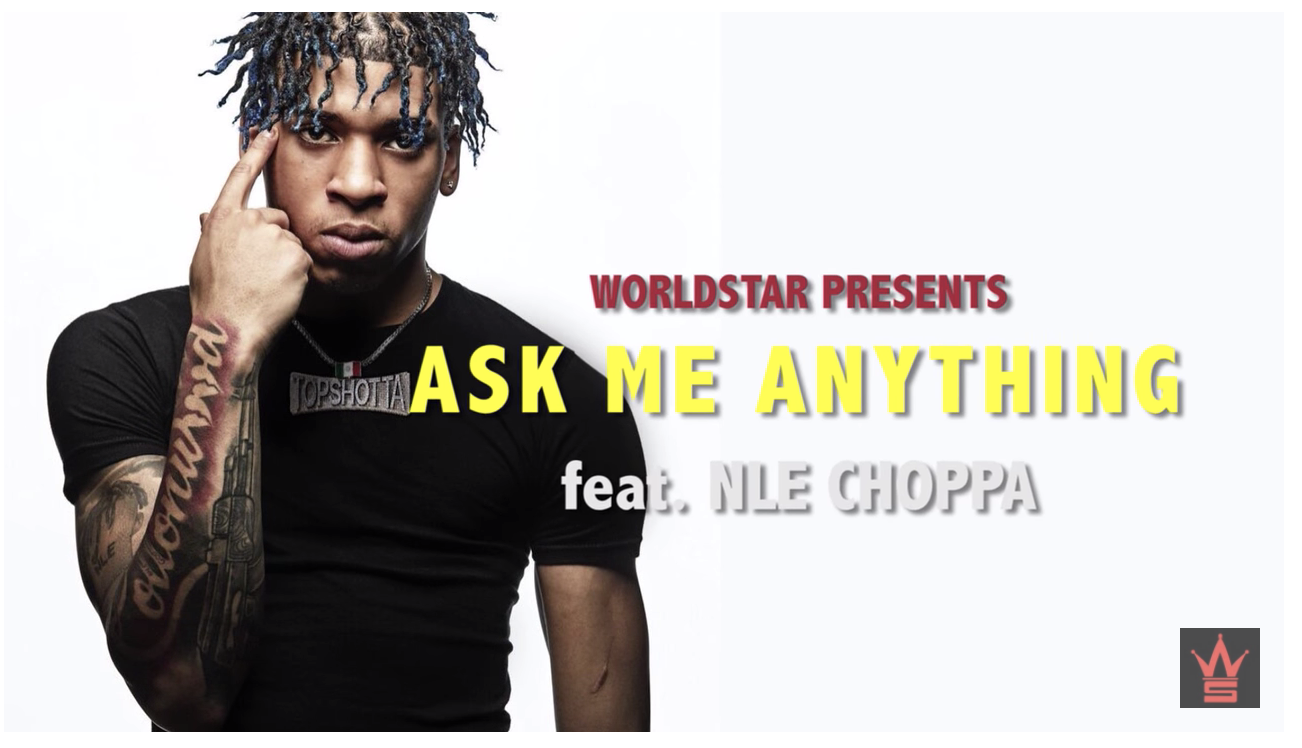 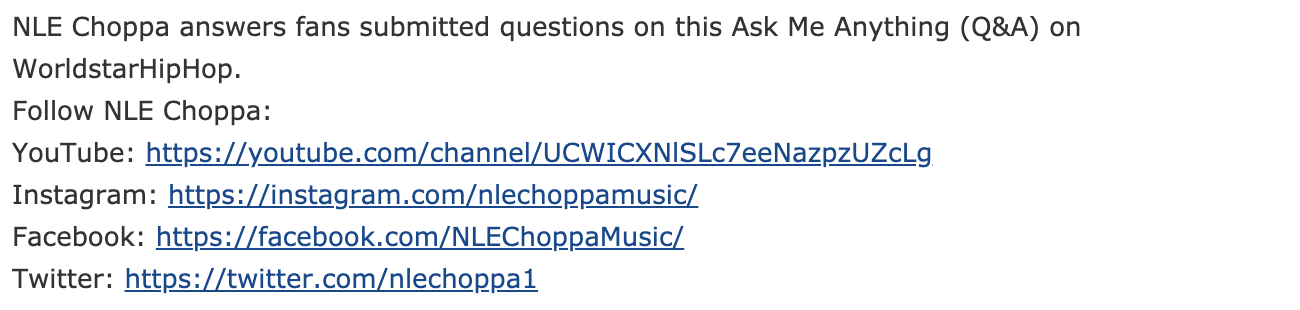 